Kultūros paveldo objekto būklės tikrinimo taisyklių priedas Kauno miesto savivaldybės administracijos Kultūros paveldo skyrius(dokumento sudarytojo pavadinimas)KULTŪROS PAVELDO OBJEKTO BŪKLĖS PATIKRINIMO AKTAS2017.01.26 Nr. 55-16-1(data)Kaunas(užpildymo vieta)  Kultūros vertybės kodas:16005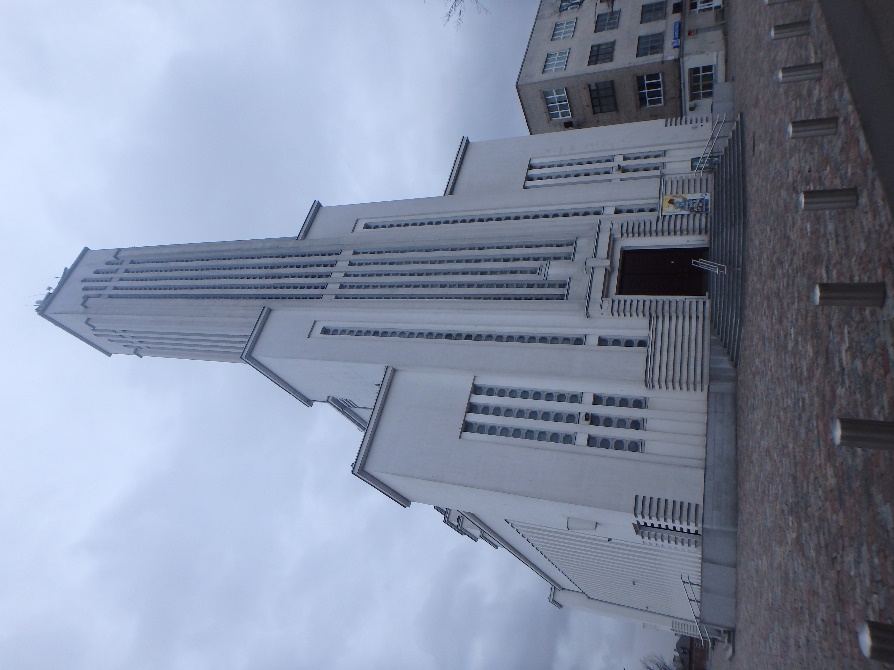 F-1F-1PavadinimasVaizdas iš ŠRVaizdas iš ŠRVaizdas iš ŠRVaizdas iš ŠRFotografavoFotografavo                 Andrijana Filinaitė                 Andrijana Filinaitė                 Andrijana Filinaitė                 Andrijana FilinaitėData2017-01-04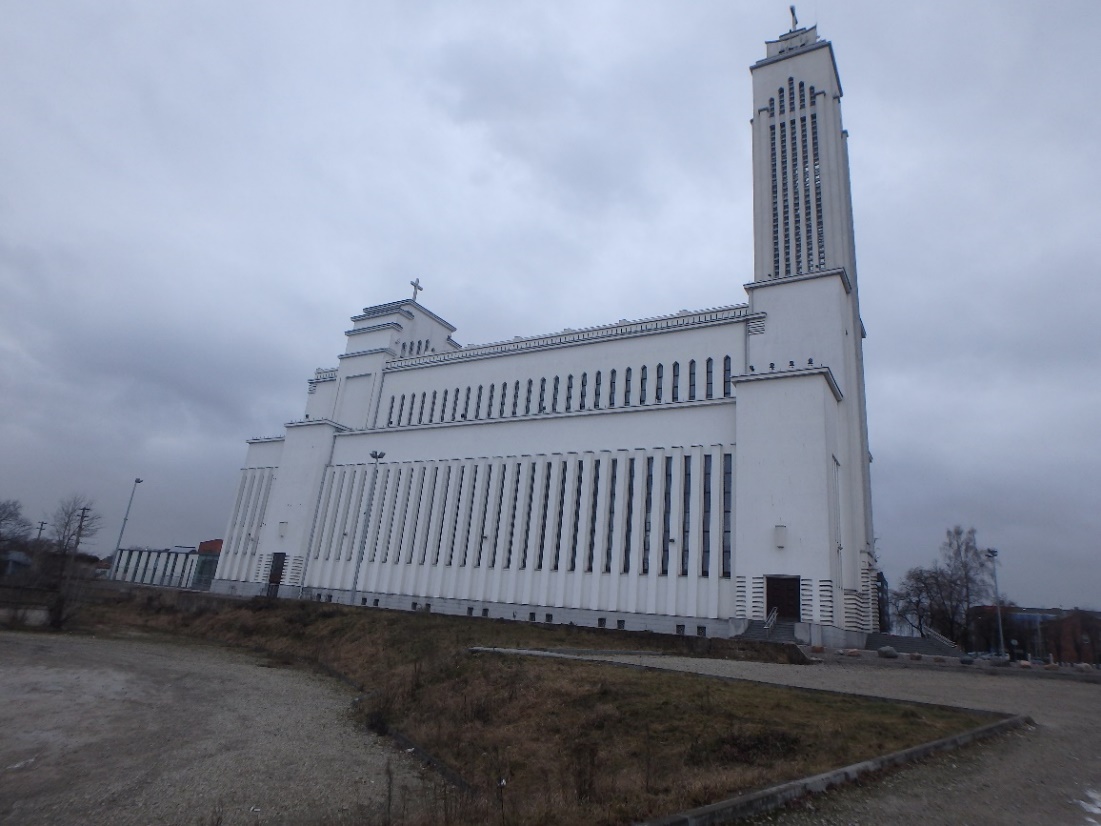 F-2F-2Pavadinimas         Prisikėlimo bažnyčios PR fasadasPrisikėlimo bažnyčios PR fasadasPrisikėlimo bažnyčios PR fasadasPrisikėlimo bažnyčios PR fasadasFotografavoFotografavo                     Andrijana Filinaitė                     Andrijana Filinaitė                     Andrijana Filinaitė                     Andrijana FilinaitėData2017-01-04Kultūros vertybės kodas:16005Kultūros vertybės kodas:16005Kultūros vertybės kodas:16005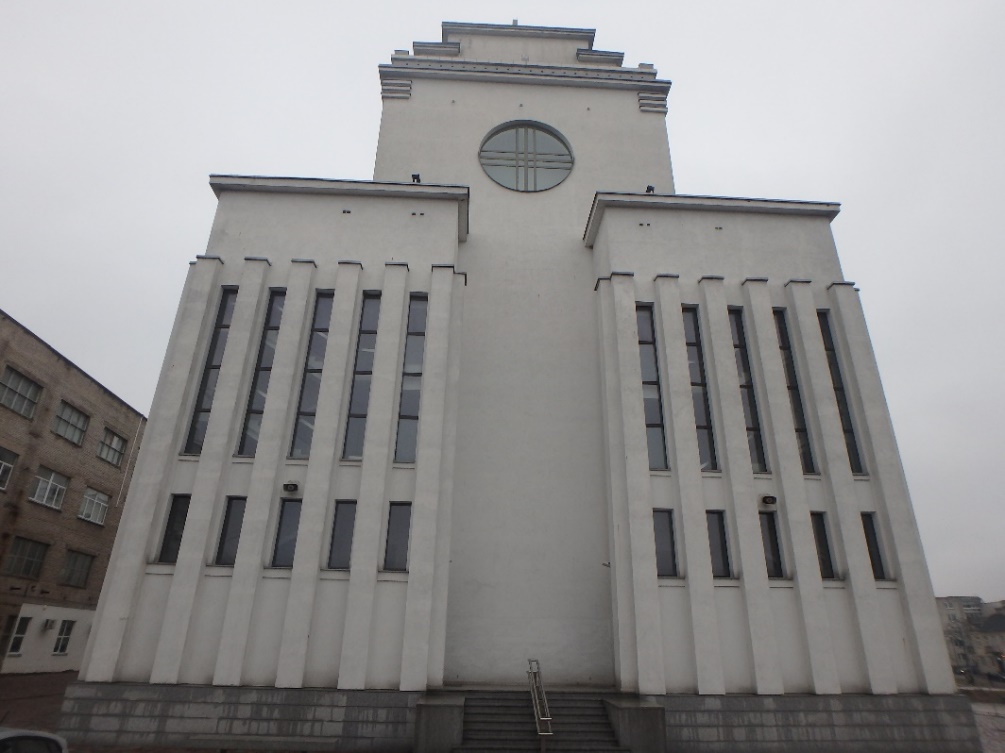 F-3F-3PavadinimasVidinis fasadas P pusėVidinis fasadas P pusėVidinis fasadas P pusėVidinis fasadas P pusėFotografavoFotografavoAndrijana FilinaitėAndrijana FilinaitėAndrijana FilinaitėAndrijana FilinaitėData2017-01-04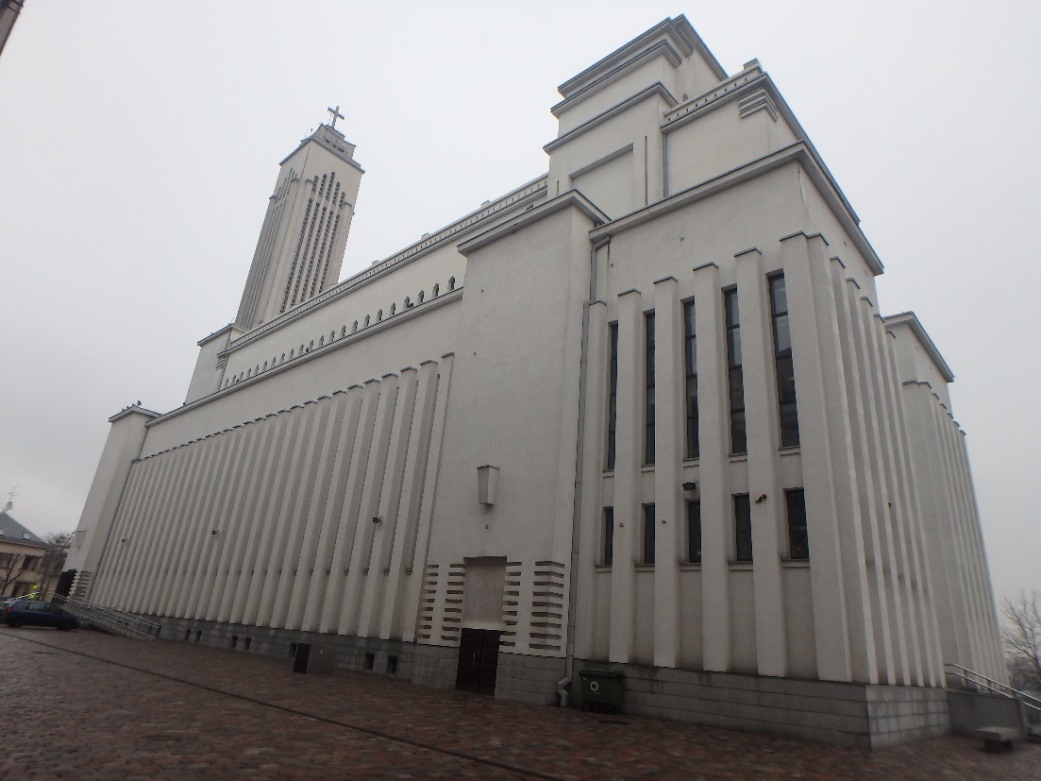 F-4F-4PavadinimasVaizdas iš V pusėsVaizdas iš V pusėsVaizdas iš V pusėsVaizdas iš V pusėsFotografavoFotografavo                     Andrijana Filinaitė                     Andrijana Filinaitė                     Andrijana Filinaitė                     Andrijana FilinaitėData2017-01-04Kultūros vertybės kodas:16005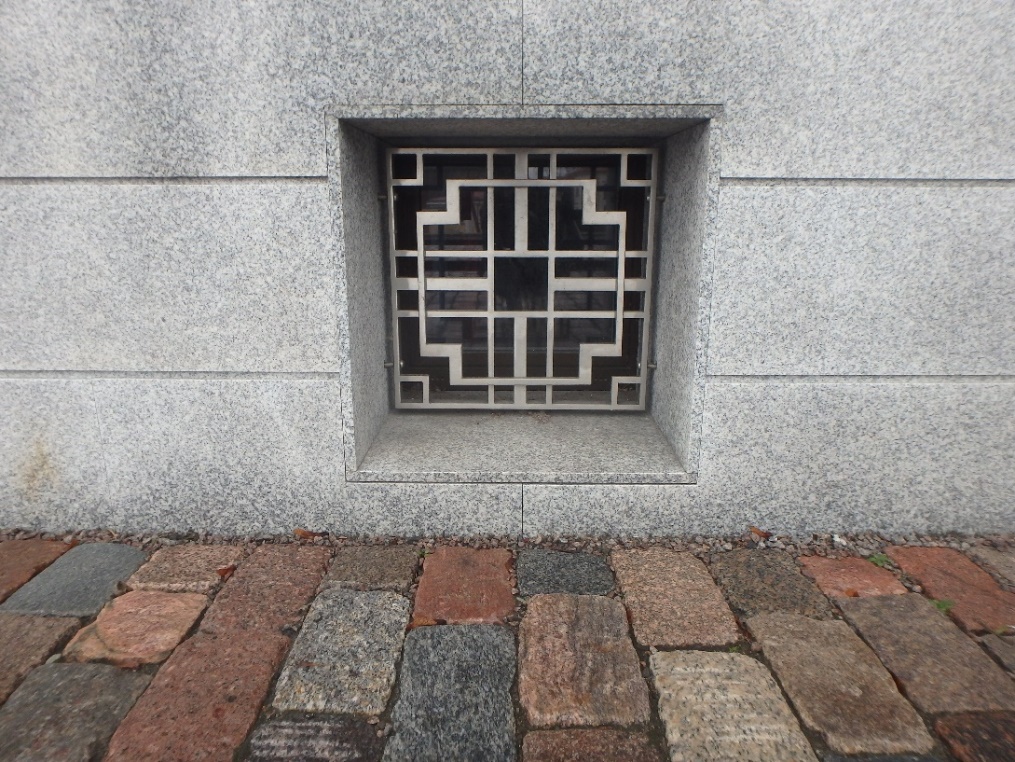 F-5                           Pavadinimas  Fasado puošybos elementasFotografavo                       Andrijana Filinaitė                                                                                    Data 2017-01-04F-5                           Pavadinimas  Fasado puošybos elementasFotografavo                       Andrijana Filinaitė                                                                                    Data 2017-01-04F-5                           Pavadinimas  Fasado puošybos elementasFotografavo                       Andrijana Filinaitė                                                                                    Data 2017-01-04F-5                           Pavadinimas  Fasado puošybos elementasFotografavo                       Andrijana Filinaitė                                                                                    Data 2017-01-04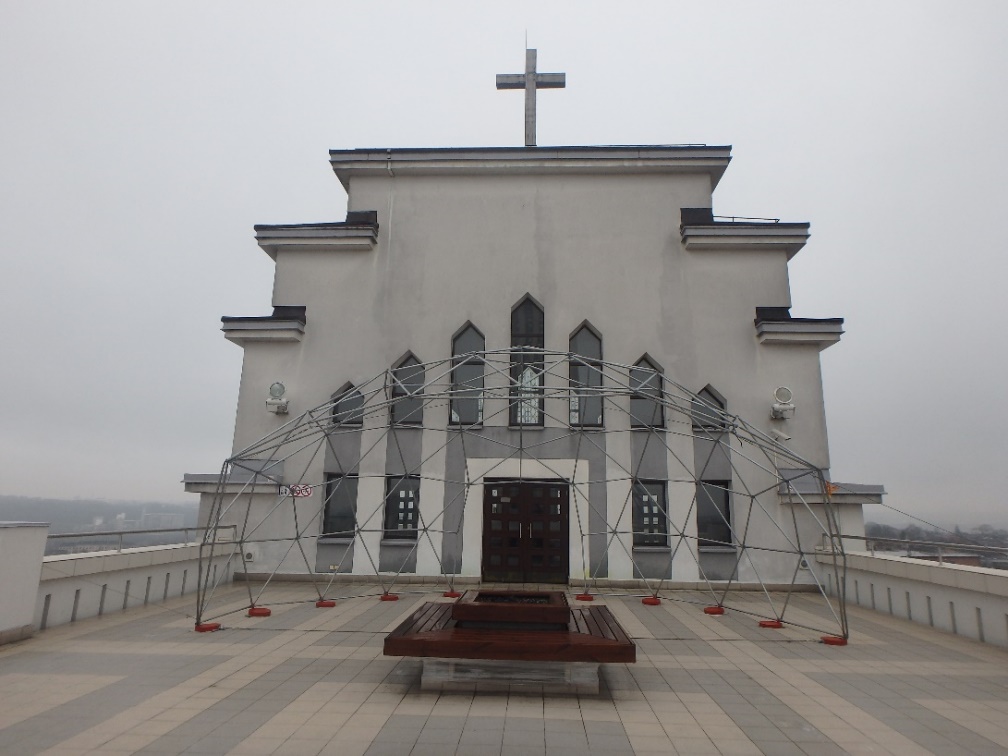 F-6                         Pavadinimas Mažasis PV bokštasFotografavo                     Andrijana Filinaitė                                                                            Data 2017-01-04F-6                         Pavadinimas Mažasis PV bokštasFotografavo                     Andrijana Filinaitė                                                                            Data 2017-01-04F-6                         Pavadinimas Mažasis PV bokštasFotografavo                     Andrijana Filinaitė                                                                            Data 2017-01-04F-6                         Pavadinimas Mažasis PV bokštasFotografavo                     Andrijana Filinaitė                                                                            Data 2017-01-04Kultūros vertybės kodas:16005Kultūros vertybės kodas:16005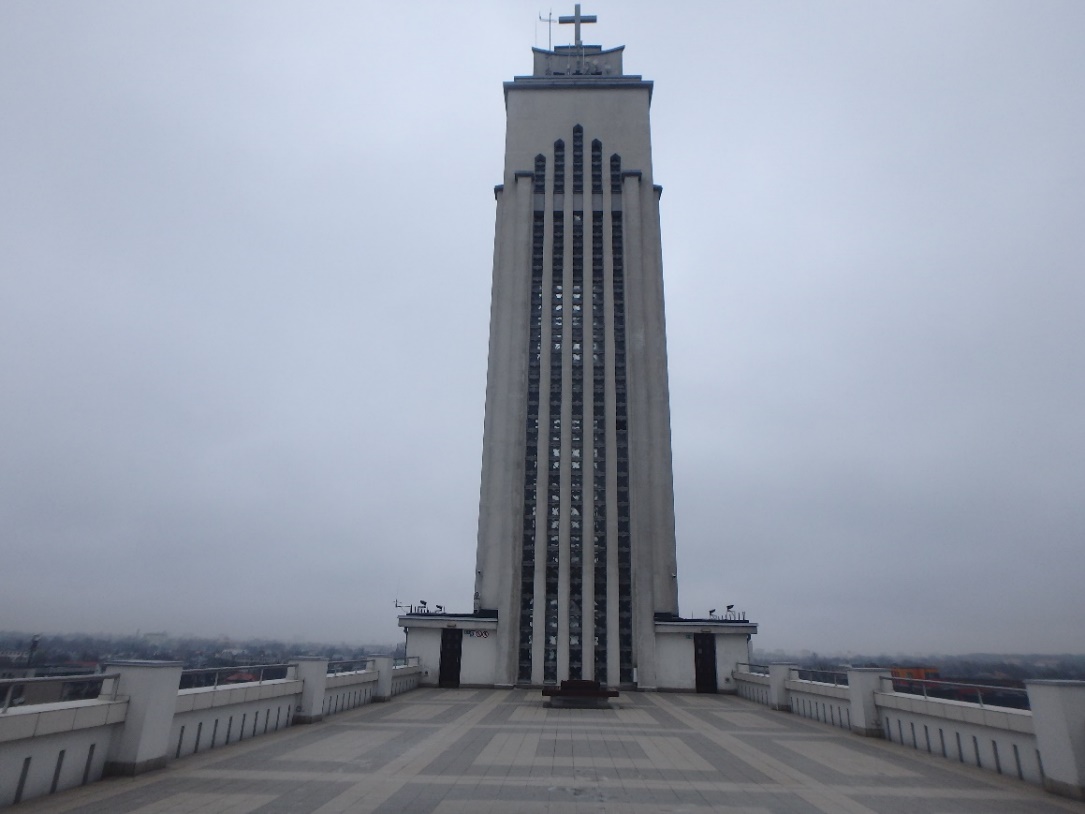 F-7                               Pavadinimas                  Didysis ŠR bokštasFotografavo                        Andrijana Filinaitė                                                                      Data 2017-01-04F-7                               Pavadinimas                  Didysis ŠR bokštasFotografavo                        Andrijana Filinaitė                                                                      Data 2017-01-04F-7                               Pavadinimas                  Didysis ŠR bokštasFotografavo                        Andrijana Filinaitė                                                                      Data 2017-01-04F-7                               Pavadinimas                  Didysis ŠR bokštasFotografavo                        Andrijana Filinaitė                                                                      Data 2017-01-04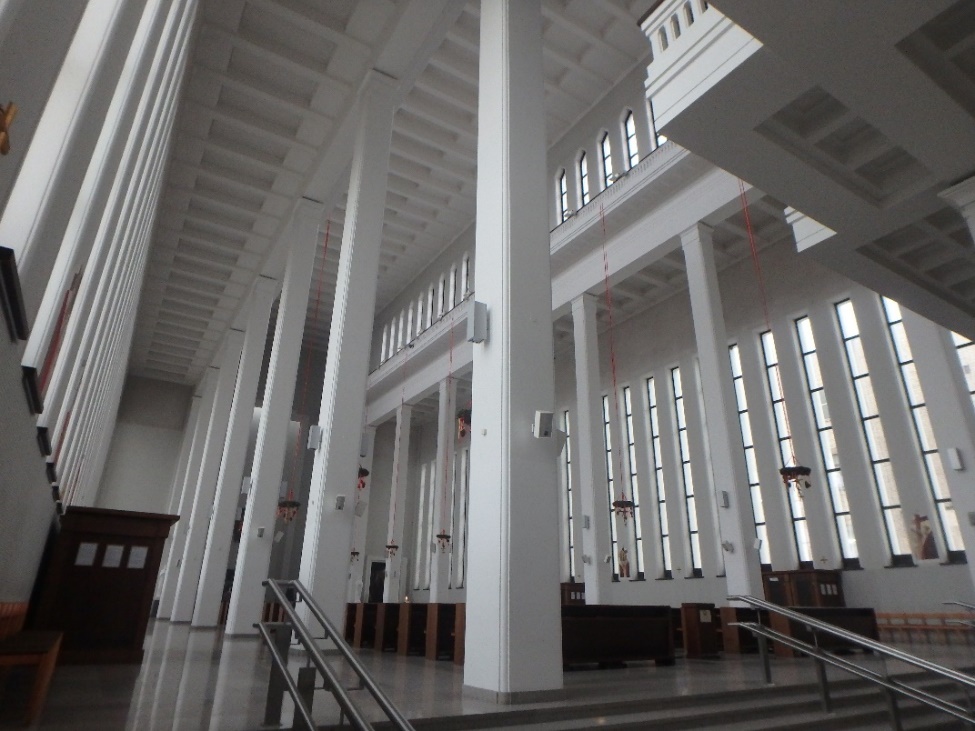 F-8                                   Pavadinimas       Vidaus interjerasFotografavo                                 Andrijana Filinaitė                                                           Data 2017-01-04F-8                                   Pavadinimas       Vidaus interjerasFotografavo                                 Andrijana Filinaitė                                                           Data 2017-01-04F-8                                   Pavadinimas       Vidaus interjerasFotografavo                                 Andrijana Filinaitė                                                           Data 2017-01-04F-8                                   Pavadinimas       Vidaus interjerasFotografavo                                 Andrijana Filinaitė                                                           Data 2017-01-04Kultūros vertybės kodas:16005Kultūros vertybės kodas:16005Kultūros vertybės kodas:16005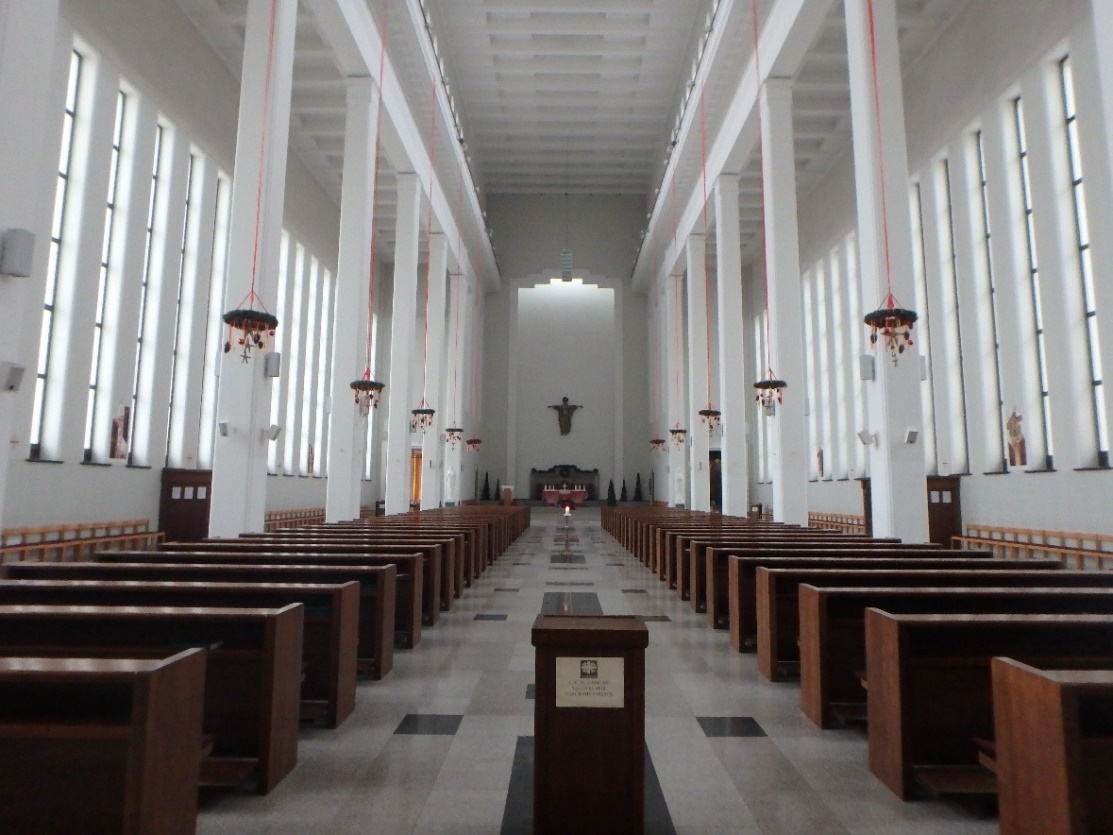 F-9                                 Pavadinimas     Vidaus interjerasForografavo                               Andrijana Filinaitė                                                                   Data 2017-01-04F-9                                 Pavadinimas     Vidaus interjerasForografavo                               Andrijana Filinaitė                                                                   Data 2017-01-04F-9                                 Pavadinimas     Vidaus interjerasForografavo                               Andrijana Filinaitė                                                                   Data 2017-01-04F-9                                 Pavadinimas     Vidaus interjerasForografavo                               Andrijana Filinaitė                                                                   Data 2017-01-04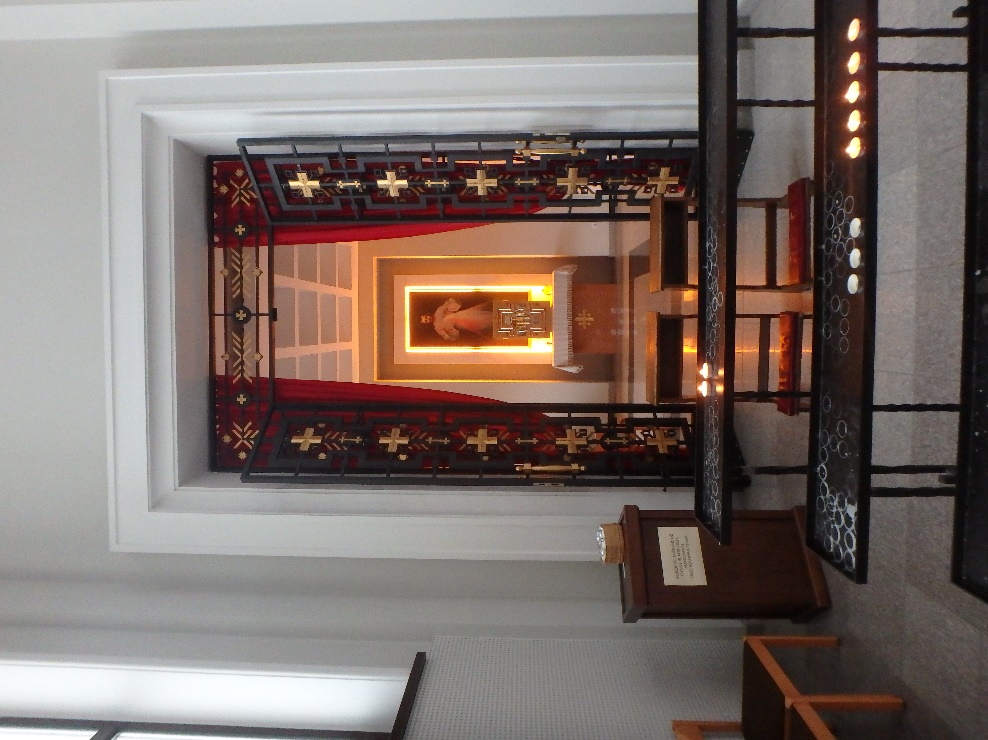 F-10               Pavadinimas         AltoriusFotografavo           Andrijana Filinaitė                                                                                   Data 2017-01-04F-10               Pavadinimas         AltoriusFotografavo           Andrijana Filinaitė                                                                                   Data 2017-01-04F-10               Pavadinimas         AltoriusFotografavo           Andrijana Filinaitė                                                                                   Data 2017-01-04F-10               Pavadinimas         AltoriusFotografavo           Andrijana Filinaitė                                                                                   Data 2017-01-04Kultūros vertybės kodas:16005Kultūros vertybės kodas:16005Kultūros vertybės kodas:16005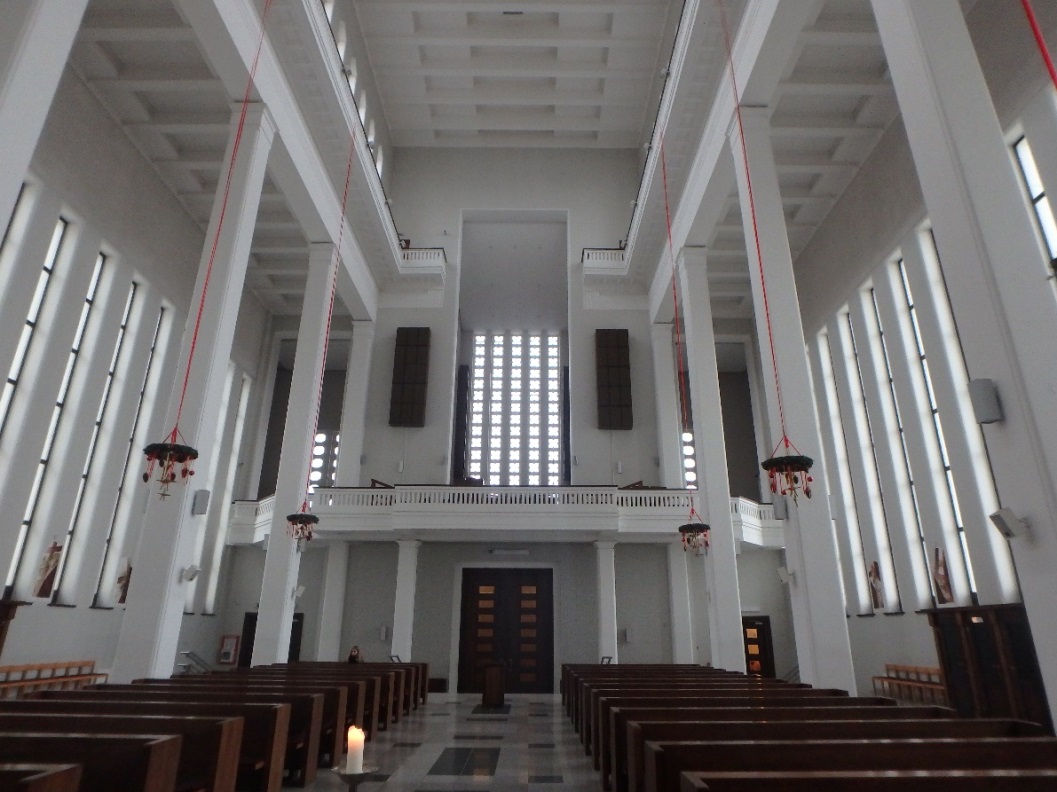 F-11                                   Pavadinimas     Vidaus interjerasForografavo                               Andrijana Filinaitė                                                                   Data 2017-01-04F-11                                   Pavadinimas     Vidaus interjerasForografavo                               Andrijana Filinaitė                                                                   Data 2017-01-04F-11                                   Pavadinimas     Vidaus interjerasForografavo                               Andrijana Filinaitė                                                                   Data 2017-01-04F-11                                   Pavadinimas     Vidaus interjerasForografavo                               Andrijana Filinaitė                                                                   Data 2017-01-04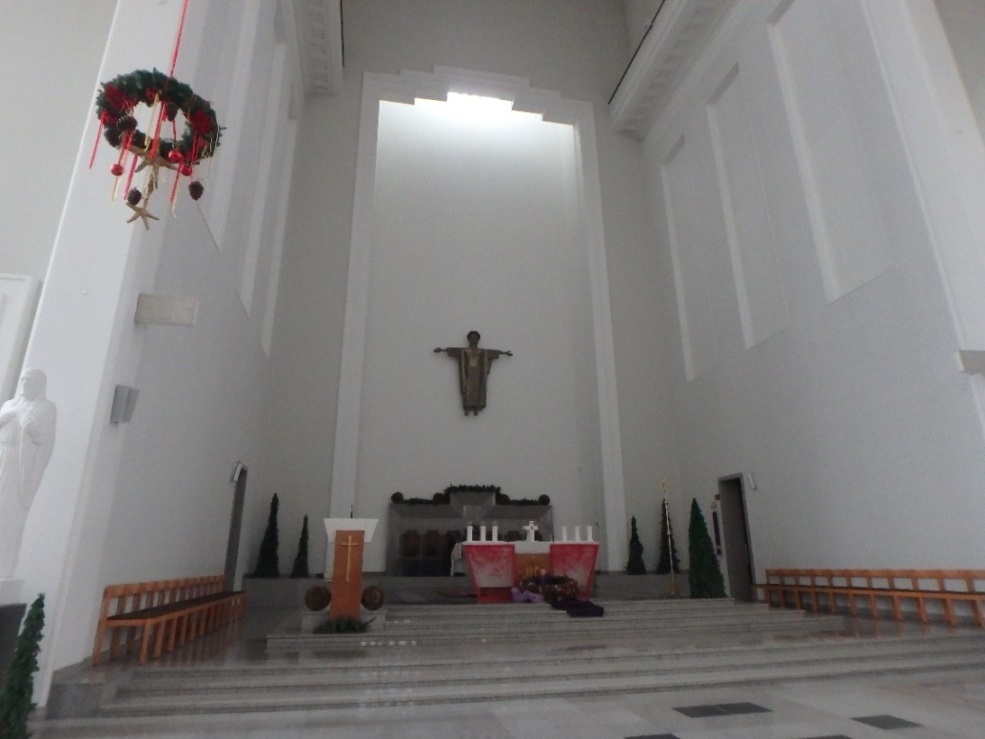 F-12               Pavadinimas         PresbiterijaFotografavo           Andrijana Filinaitė                                                                                   Data 2017-01-04F-12               Pavadinimas         PresbiterijaFotografavo           Andrijana Filinaitė                                                                                   Data 2017-01-04F-12               Pavadinimas         PresbiterijaFotografavo           Andrijana Filinaitė                                                                                   Data 2017-01-04F-12               Pavadinimas         PresbiterijaFotografavo           Andrijana Filinaitė                                                                                   Data 2017-01-04